Государственное бюджетное дошкольное образовательное учреждение детский сад   № 17 комбинированного вида Кировского района  Санкт Петербурга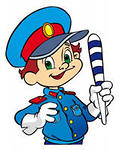 « Важные дорожные знаки »Викторина(Подготовительная группа)Составила воспитатель подготовительной группы: Маслова Юлия АлександровнаСанкт-Петербург 2013 годЦель:Повторить, расширить и закрепить с детьми Правила дорожного движения, Правила поведения пешеходов в условиях улицы.Задачи:Закрепить с детьми, что означает каждый цвет светофора,Что такое «пешеходный переход», «зебра». Учить детей различать дорожные знаки, предназначенные для пешеходов. Воспитывать умение самостоятельно пользоваться полученными знаниями в повседневной жизни.
Участники:  Дети подготовительной группы, взрослые.Интегрированное викторина развлечение с использованием ИКТПродолжительность: 35 – 40  мин.Материально техническое оснащение, реквизит. Эмблемы, светофор, зебра – полоски белого картона, макеты знаков дорожного движения, предназначенных для пешеходов. Компьютер, проектор магнитофон.Ход совместной деятельности:Воспитатель:	- Сегодня мы с вами отправимся в увлекательное путешествие. (Тут в дверь стучится Карлсон)Карлсон:	- Здравствуйте! - Ребята у меня случилась беда, закончилось варенье, и я не могу летать, но и это не самое страшное, как выяснилось ходить по дороге это те так, то просто я забыл правила дорожного движения.  - Мне нужно освежить мою память для меня это очень важно мне нужно успеть на день рождение к моему другу Малышу, он очень меня ждёт. - Вы можете мне помочь вспомнить правила дорожного движения.Дети:	 (ответы)Воспитатель:	Карлсон ты пришел прямо по адресу, у нас сегодня в гостях Светофорик. - А пришел он к нам для того, чтоб убедиться в том, как мы знаем, и соблюдает  правила дорожного движения. Светофорик:	- Я вам ребята  предлагаю поучаствовать  в викторине, которая называется «Важные дорожные  знаки»Карлсон:	- Это очень хорошо можно мне остаться и принять участие в вашей викторине.	Воспитатель:	- Светофорик, ребята поможем Карлсону вспомнить правила дорожного движения и попасть на день рождение к Малышу?Дети:	 (ответы)Светофорик: - Ребята вы уверены в своих знаниях? Тогда занимайте свои места. Воспитатель:	- 	У нас есть две команды, которые называются так. «Пешеходы» и «Водители» команды есть, капитаны есть. А в жюри будет Светофорик, и Карлсон ребята вы  согласны?Дети:	 (ответы)Светофорик:	- Наш дорожный поединок носит дружеский характер, и я хочу, чтоб капитаны команд  поприветствовали своих соперников.ПешеходыЧтобы, жить, не зная огорченья.Чтобы работать, думать и мечтать.Вы должны все правила движенияВсегда и всюду соблюдать.ВодителиЗакон дорог мудр и строгИ ты, не забывай его, дружок.Мало, чтоб его все знали.Надо, чтобы выполняли.Тогда можно поручиться,Беды дорожной не случится!Желаем удачи в викторине!Ведущий:	Чтоб не случилась с нами беда мы должны провести разминку «Веселых пешеходов».                                                ОРУ «Веселые пешеходы»«Пешеход проснулся» И.П.: - ноги на ширине плеч, руки в стороны. 1-2 – поднять прямые руки вверх, посмотреть на ладошки, 3-4 – исходное положение (6 раз). «Увидел в окно регулировщика» И.П.: - ноги на ширине плеч, правая рука вверх, левая рука вниз, 1-2 – меняем положения рук: правую вперед - вниз, левую вперед-вверх, 3-4 повторяем счет 1-2 (6-8 раз). «Нет ли машин?» И.П.: - ноги на ширине плеч, руки на поясе.1-2 – поворот вправо, руки в стороны, 3- 4 - исходное положение. То же влево (по 3 раза). «Шагаем по переходу» И.П.: - ноги на ширине плеч, руки в  внизу, 1- руки в стороны, 2-правую ногу согнуть в колене,  поднять вверх, хлопок под коленом,3 – ногу опустить, руки в стороны, 4 – исходное положение. «Где автобус?» И.П.: - основная стойка, руки вниз, 1 – прыжок, ноги врозь, руки в стороны, 2 – исходное положение, 3 – повторить счет 1, 4 – исходное положение. Выполнить 8-10 подпрыгиваний, чередуя их с ходьбой. Ведущий:	- Правила нашей викторины «Важные дорожные  знаки» очень просты: на столе у каждой команды стоит корзина с шариками. По очереди командам будут даваться задания , которые они должны выполнить. - Итак, мы начинаем!Воспитатель: 	 «Загадки» по две загадки каждой команде.Загадки команде «Водители»Спозаранку за окошкомСтук, и звон, и кутерьма.По прямым стальным дорожкам Ходят красные дома. (Трамвай)Несется и стреляет,Ворчит скороговоркой.Трамваю не угнатьсяЗа этой тараторкой. (Мотоцикл)Загадки команде «Пешеходы»СлушаетНе летает, не жужжит,Жук по улице бежит.И горят в глазах жукаДва блестящих уголька. (Автомобиль)Два колесика подряд,Их ногами вертят,А поверх торчкомСам хозяин крючком. (Велосипед)Ведущий:	 Следующее задание «Дорожный знак» Сложить из кусочков дорожной знак и назвать его. (командам выдается задания, дети по сигналу его выполняют)Ведущий: Игра «Перевези пассажира»Дети делятся на две команды. Выбирается «водитель», он держит обруч – это автобус. По сигналу «Водитель» перевозит пассажиров с одной остановки на другую. Кто быстрей перевезет пассажиров, та команда победила.
Ведущий:	Задание №3 эстафета «Пешеходный переход»1 участник несет 2 полоски пешеходного перехода.2 участник несет 2 полоски пешеходного перехода.3 участник несёт 2 полоски пешеходного перехода.4 участник несёт кубик для светофора зелёный5 участник несёт кубик для светофора желтый6 участник несёт кубик для светофора красный (Затем паровозиком оббегают эту конструкцию)Ведущий:	- Карлсон а ты знаешь на кокой цвет переходить дорогу?Карлсон:		- Нет, я не помню, может на синий?Ведущий:	- Такого цвета у светофора нет, сейчас тебе ребята расскажут.Ребёнок1:		Светофор большой помощник,			Лучший друг для всех в пути			Он всегда предупреждает			Цветом, можно ли идти!Ребёнок2:		Красный цвет – опасность рядом,			Стой, не двигайся и жди,			Никогда под красным взглядом			На дорогу не иди.Ребёнок3:		желтый светит к переменам,			Говорит: «Постой, сейчас			Загорится очень скоро			Светофора новый глаз»Ребёнок 4:		Перейти дорогу можно			Лишь когда зелёный цвет			загорится объясняя:«Всё иди! машин тут нет»Карлсон:		- Хорошо всё объяснили , я всё понял.Ведущий:	 Задание такое «Найди и назови дорожный знак»  (детям дают карточки знаков , кто быстрее найдет дают фишку у кого фише больше тот и выиграл.Знаки бывают предупреждающие, запрещающие, предписывающие, информационно –указательные и знаки сервиса.Коли вам нужна еда, То пожалуйте сюда. Эй, шофер, внимание! Скоро пункт питания! 					Знак «Пункт питания»Не доедешь без бензинаДо кафе и магазина. Этот знак вам скажет звонко:«Рядышком бензоколонка!»				Знак «Автозаправочная станция»Знак «дорожные работы».Чинит здесь дорогу кто-то. Скорость сбавить нужно будет, Там ведь на дороге люди. 				Знак «Дорожные работы»:Посреди дороги дети, Мы всегда за них в ответе. Чтоб не плакал их родитель, Будь внимательней, водитель! 			Знак «Дети»Знак любителей обгонаОбъявляет вне закона. В этом месте, сразу ясно, Обгонять других опасно! 				Знак «Обгон запрещен»:Этот знак ну очень строгий, Коль стоит он на дороге. Говорит он нам: «Друзья, Ездить здесь совсем нельзя! »			Знак «Движение запрещено»Здесь наземный переход, Ходит целый день народ. Ты, водитель, не грусти, Пешехода пропусти!					 Знак «Пешеходный переход»Ведущий: 	- А теперь «Музыкальная пауза»поют на мотив песни «Вместе весело шагать».

Припев: Замечательно шагать по дорогам,
По дорогам, по дорогам.
Правила мы соблюдать будем строго,
Будем строго, будем строго.

1.Мы построились с детьми все дружно парами,
И по улице пойдём тротуарами,
Мостовую перейдём переходами,
Мы сегодня стали все пешеходами.

Припев: Будь внимательным, гляди, перекрёсток,
Перекрёсток, перекрёсток.
Правила здесь соблюдать надо жёстко,
Надо жёстко, надо жёстко.

2.Светофор! И красный свет загорается,
Пешеходы свет зелёный дожидаются,
А машины по дороге мчат, торопятся,
Ведь народ у светофора скоро скопится.

Припев: А по улице от края и до края,
И до края, и до края
Мчат автобусы, троллейбусы, трамваи,
Мчат трамваи, мчат трамваи.

3.Свет зелёный светофора загорается,
И машины пешеходов дожидаются,
Мы по зебре перейдём путь-дороженьку,
Мы внимательно шагаем, осторожненько.Ведущий:		 «Конкурс капитанов»  капитаны должны выполнить по 3 задания из компьютерной игры «Лунтик учит правила»Ведущий: Игра «Автомобили, пешеходы и светофор»Ведущий показывает три кружка разного цвета (кружки красного, желтого и зеленого цветов), и дает пояснение: на зеленый сигнал – все шагают на месте, на  желтый – хлопают в ладоши, на красный – стоят. Ведущий:	Подходят к концу любые соревнования, и наша викторина подошла к концу.Карлсон:		Я так рад, я так рад			Что попал к вам в детский сад.			Напомнили мне дети,			Как по улицам ходить по правилам!Светофорик: 	Вот и подошла к концу наша викторина, вы ребята молодцы у вас хорошие знания, я очень рад .Ведущий:	Чтоб жить, не зная огорченья, Чтоб бегать, плавать и летать, Должны вы правила движенья. Всегда и всюду соблюдать. На улице будьте внимательны, дети! Твердо запомните правила эти. Помните правила эти всегда, Чтоб не случилась с вами беда!По видео клип Вани Носова идет награждение детей , дети делают круг почета и идут в группу. «Дорога не тропинка»   (автор: Усачев, Пинегин)Ожидаемый результат: - осознанное отношение к вопросам личной безопасности и безопасности окружающих;- проявление дисциплинированности, выдержки, самостоятельности в соблюдении правил поведения;- знание правил безопасного поведения на улицах города.ЛитератураСаулина Т.Ф. Три сигнала светофора / М.: Просвещение, 1989. Смушкевич Е.С., Якупов А.М. На помощь в “Светофорию” // Дошкольное воспитание. - № 12. - 2003. Стеркина Р.Б., Авдеева Н.Н., Князева О.Л. Основы безопасности детей дошкольного возраста: программа для дошкольных образовательных учреждений / М.: АСТ, 1998. В стране “Светофории” //Книжки, нотки и игрушки для Катюшки и Андрюшки. - №5. - 2009. Мы идём по улице // Сборник материалов и методических рекомендаций к изучению правил безопасного движения. – Киров, 1997.Это нужно знать тебе и мне //Книжки, нотки и игрушки для Катюшки и Андрюшки. - №2. - 2007. Видео клип  Носова Вани  «Дорого не тропинка»http://nsportal.ru/nachalnaya-shkola/vospitatelnaya-rabota/library/klassnyi-chas-v-pervom-klasse-my-passazh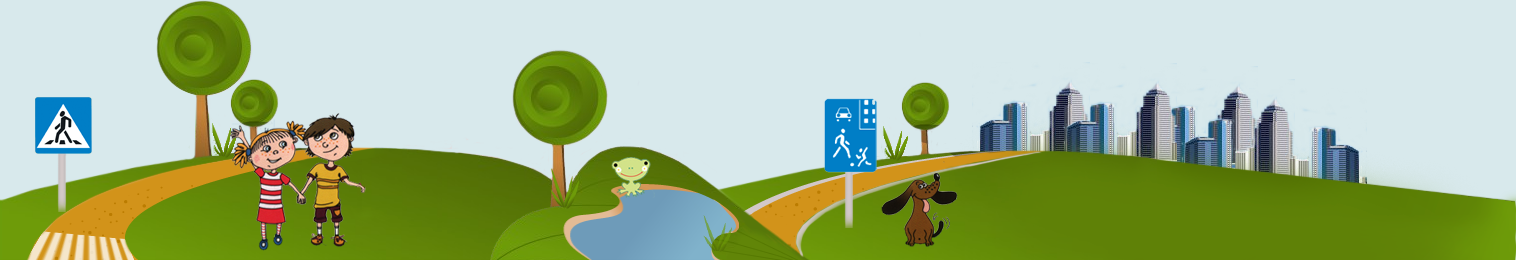 